ПРОЕКТ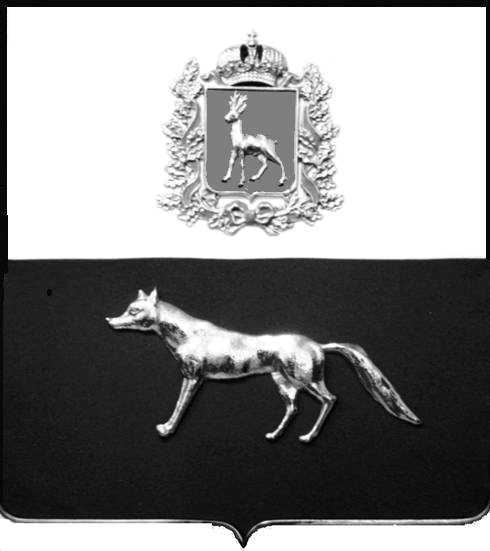        Администрация    сельского поселения            Калиновкамуниципального района            Сергиевский      Самарской областиПОСТАНОВЛЕНИЕ №«     » декабря 2022гВ целях обеспечения принципа открытости и общедоступности информации о предоставлении муниципальных услуг населению, руководствуясь Федеральным законом от 06.10.2003г. № 131-ФЗ «Об общих принципах организации местного самоуправления в Российской Федерации», Федеральным законом от 27.07.2010г. № 210-ФЗ «Об организации предоставления государственных и муниципальных услуг», Градостроительным кодексом РФ, постановлением Администрации сельского поселения  Калиновка муниципального района Сергиевский  «Об утверждении Реестра муниципальных услуг сельского поселения Калиновка  муниципального района Сергиевский», Уставом сельского поселения Калиновка  муниципального района Сергиевский, администрация сельского  поселения Калиновка муниципального района Сергиевский ПОСТАНОВЛЯЕТ:Утвердить административный регламент предоставления
муниципальной услуги «Предоставление права на въезд и передвижение грузового автотранспорта в зонах ограничения его движения по автомобильным дорогам местного значения» на территории сельского  поселения Калиновка  муниципального района Сергиевский Самарской области согласно Приложению №1 к настоящему Постановлению.  Опубликовать настоящее Постановление в газете «Сергиевский вестник».Настоящее Постановление вступает в силу со дня его официального опубликования.Контроль за выполнением настоящего Постановления оставляю за собой.И о Главы   сельского поселения Калиновка муниципального района Сергиевский                                 Т.Г. ПеньковаОб утверждении административного регламента предоставления муниципальной услуги «Предоставление права на въезд и передвижение грузового автотранспорта в зонах ограничения его движения по автомобильным дорогам местного значения» на территории сельского поселения Калиновка муниципального района Сергиевский Самарской области